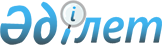 Аудандық мәслихаттың 2012 жылғы 21 желтоқсандағы № 67-V "2013 - 2015 жылдарға арналған аудандық бюджет туралы" шешіміне өзгерістер енгізу туралы
					
			Күшін жойған
			
			
		
					Атырау облысы Индер аудандық мәслихатының 2013 жылғы 16 шілдедегі № 112-V шешімі. Атырау облысының Әділет департаментінде 2013 жылғы 12 тамызда № 2769 тіркелді. Күші жойылды - Атырау облысы Индер аудандық мәслихатының 2014 жылғы  07 ақпандағы № 175-V шешімімен      Ескерту. Күші жойылды - Атырау облысы Индер аудандық мәслихатының 07.02.2014 № 175-V шешімімен.

      Қазақстан Республикасының 2008 жылғы 4 желтоқсандағы Бюджет кодексінің 109-бабына, Қазақстан Республикасының 2001 жылғы 23 қаңтардағы "Қазақстан Республикасындағы жергілікті мемлекеттік басқару және өзін-өзі басқару туралы" Заңының 6-бабы 1 тармағының 1) тармақшасына сәйкес және аудан әкімдігі ұсынған 2013-2015 жылдарға арналған аудан бюджетін нақтылау туралы ұсынысын қарап, аудандық мәслихат ШЕШІМ ҚАБЫЛДАДЫ:



      1. Аудандық мәслихаттың 2012 жылғы 21 желтоқсандағы № 67-V "2013-2015 жылдарға арналған аудандық бюджет туралы" шешіміне (нормативтік құқықтық актілерді мемлекеттік тіркеу тізілімінде № 2670 санымен енгізілген, 2013 жылғы 24 қаңтардағы "Дендер" газетінде жарияланған) келесі өзгерістер енгізілсін:



      1-тармақта:

      "3 641 328,0" деген сандар "3 816 649,0" деген сандармен ауыстырылсын;

      "2 918 812,0" деген сандар "3 094 133,0" деген сандармен ауыстырылсын;

      "3 759 298,0" деген сандар "3 934 619,0" деген сандармен ауыстырылсын.



      2. Шешімнің 1, 7 қосымшалары осы шешімнің 1, 2 қосымшаларына сәйкес жаңа редакцияда жазылсын.



      3. Шешімнің орындалуына бақылау жасау аудандық мәслихаттың экономикалық даму, бюджет, қаржы, шағын және орта кәсіпкерлік, ауыл шаруашылығы, экология мәселелері жөніндегі тұрақты комиссияға жүктелсін.



      4. Осы шешім 2013 жылдың 1 қаңтарынан бастап қолданысқа енгізіледі.      Аудандық мәслихаттың кезектен

      тыс ХV сессиясының төрағасы                Ғ. Зайдекенов      Аудандық мәслихат хатшысы                  Б. Сапаров

Аудандық мәслихаттың   

2012 жылғы 21 желтоқсандағы

кезектен тыс ІХ сессиясының

№ 67-V шешiмiне 1 қосымша Аудандық мәслихаттың   

2013 жылғы 16 шілдедегі 

кезектен тыс ХV сессиясының

№ 112-V шешiмiне 1 қосымша 2013 жылға арналған аудандық бюджет III. Таза бюджеттiк кредит беру. Бюджеттiк кредиттер VІ. Бюджет тапшылығын қаржыландыру

Аудандық мәслихаттың   

2012 жылғы 21 желтоқсандағы

кезектен тыс ІХ сессиясының

№ 67-V шешiмiне 7 қосымша Аудандық мәслихаттың   

2013 жылғы 16 шілдедегі 

кезектен тыс ХV сессиясының

№ 112-V шешiмiне 7 қосымша Кенттiк, ауылдық, селолық округтер әкiмдерi аппараттарының 2012 жылға арналған бюджеттiк бағдарламаларын қаржыландыру мөлшерi(мың теңге)Таблицаның жалғасы
					© 2012. Қазақстан Республикасы Әділет министрлігінің «Қазақстан Республикасының Заңнама және құқықтық ақпарат институты» ШЖҚ РМК
				СанатыСанатыСанатыСанатыСомасы, мың теңгеСыныбыСыныбыСыныбыСомасы, мың теңгеIшкi сыныбыIшкi сыныбыСомасы, мың теңге1АТАУЫСомасы, мың теңге01452Салықтық түсiмдер715 92803Табыс салығы170 1441Жеке табыс салығы170 14404Әлеуметтiк салық70 1681Әлеуметтiк салық70 1683Меншiкке салынатын салықтар466 3484Мүлікке салынатын салықтар438 9815Жер салығы4 12605Көлік құралдарына салынатын салық22 9552Бірыңғай жер салығы2863Тауарларға, жұмыстарға және қызметтерге салынатын ішкі салықтар7 0694Акциздер2 94408Табиғи және басқа да ресурстарды пайдаланғаны үшін түсетін түсімдер7961Кәсіпкерлік және кәсіби қызметті жүргізгені үшін алынатын алымдар3 3292Заңдық мәнді іс-әрекеттерді жасағаны және (немесе) оған уәкілеттігі бар мемлекеттік органдар немесе лауазымды адамдар құжаттар бергені үшін алынатын міндетті төлемдер2 19901Мемлекеттік баж2 1995Салықтық емес түсiмдер3 10202Мемлекеттік меншіктен түсетін кірістер1 4561Мемлекеттік меншігіндегі мүлікті жалға беруден түсетін кірістер1 45604Мемлекеттік бюджеттен қаржыландырылатын мемлекеттік мекемелердің тауарларды (жұмыстарды, қызметтерді) өткізуінен түсетін түсімдер8661Мемлекеттік бюджеттен қаржыландырылатын мемлекеттік мекемелердің тауарларды (жұмыстарды, қызметтерді) өткізуінен түсетін түсімдер86606Мемлекеттік бюджеттен қаржыландырылатын, сондай-ақ Қазақстан Республикасы Ұлттық Банкінің бюджетінен (шығыстар сметасынан) ұсталатын және қаржыландырылатын мемлекеттік мекемелер салатын айыппұлдар, өсімпұлдар, санкциялар, өндіріп алулар351Мұнай секторы ұйымдарынан түсетін түсімдерді қоспағанда, мемлекеттік бюджеттен қаржыландырылатын, сондай-ақ Қазақстан Республикасы Ұлттық Банкінің бюджетінен (шығыстар сметасынан) ұсталынатын және қаржыландырылатын мемлекеттік мекемелер салатын айыппұлдар, өсімпұлдар, санкциялар, өндіріп алулар353Басқа салықтық емес түсімдер74503Басқа салықтық емес түсімдер7451Негізгі капиталды сатудан түсетін түсімдер3 4864Жерді және материалдық емес активтерді сату3 48602Жерді сату3 4862Трансферттердің түсімдері3 094 133Мемлекеттік басқарудың жоғары тұрған органдарынан түсетін трансферттер3 094 1331Облыстық бюджеттен түсетін трансферттер3 094 13301Барлық кірістер3 816 649Функционалдық топФункционалдық топФункционалдық топФункционалдық топФункционалдық топФункционалдық топСомасы, мың теңгеКiшi функцияКiшi функцияКiшi функцияКiшi функцияКiшi функцияСомасы, мың теңгеБюджеттiк бағдарламалардың әкiмшiсiБюджеттiк бағдарламалардың әкiмшiсiБюджеттiк бағдарламалардың әкiмшiсiСомасы, мың теңгеБағдарламаБағдарламаСомасы, мың теңгеАтауыСомасы, мың теңге12234561II. Шығындар1Жалпы сипаттағы мемлекеттiк қызметтер3 934 6190101Мемлекеттiк басқарудың жалпы функцияларын орындайтын өкілдік, атқарушы және басқа органдар213 018112Аудан (облыстық маңызы бар қала) мәслихатының аппараты184 617001Аудан (облыстық маңызы бар қала) мәслихатының қызметiн қамтамасыз ету жөніндегі қызметтер16 331003Мемлекеттік органдардың күрделі шығыстары12 795122Аудан (облыстық маңызы бар қала) әкiмінің аппараты3 536001Аудан (облыстық маңызы бар қала) әкiмінің қызметін қамтамасыз ету жөніндегі қызметтер55 542003Мемлекеттік органдардың күрделі шығыстары41 692123Қаладағы аудан, аудандық маңызы бар қала, кент, ауыл (село), ауылдық (селолық) округ әкімінің аппараты13 850001Қаладағы аудан, аудандық маңызы бар қаланың, кент, ауыл(село), ауылдық (селолық) округ әкімінің қызметін қамтамасыз ету жөніндегі қызметтер112 744022Мемлекеттік органдардың күрделі шығыстары92 8960202Қаржылық қызмет19 848452Ауданның (облыстық маңызы бар қаланың) қаржы бөлiмi16 774001Ауданның (облыстық маңызы бар қаланың) бюджетін орындау және ауданның (облыстық маңызы бар қаланың) коммуналдық меншігін басқару саласындағы мемлекеттік саясатты іске асыру жөніндегі қызметтер16 774003Салық салу мақсатында мүлiктi бағалауды жүргізу13 473018Мемлекеттік органның күрделі шығыстары2560505Жоспарлау және статистикалық қызмет3 045476Ауданның (облыстық маңызы бар қаланың) экономика және бюджеттік жоспарлау кәсіпкерлік бөлімі11 627001Экономикалық саясатты, мемлекеттік жоспарлау жүйесін қалыптастыру және дамыту және аудандық (облыстық маңызы бар қаланы) басқару саласындағы мемлекеттік саясатты іске асыру жөніндегі қызметтер11 627003Мемлекеттік органдардың күрделі шығыстары11 2102Қорғаныс4170101Әскери мұқтаждар2 570122Аудан (облыстық маңызы бар қала) әкімінің аппараты1 830005Жалпыға бірдей әскери міндетті атқару шеңберіндегі іс-шаралар1 83022Төтенше жағдайлар жөнiндегi жұмыстарды ұйымдастыру1 830122Аудан (облыстық маңызы бар қала) әкімінің аппараты740006Аудан (облыстық маңызы бар қала) ауқымындағы төтенше жағдайлардың алдын алу және оларды жою7403Қоғамдық тәртіп, қауіпсіздік, құқықтық, сот, қылмыстық-атқару қызметі7400909Қоғамдық тәртіп және қауіпсіздік саласындағы басқа да қызметтер1 022458Ауданның (облыстық маңызы бар қаланың) тұрғын үй-коммуналдық шаруашылығы, жолаушылар көлігі және автомобиль жолдары бөлімі1 022021Елдi мекендерде жол жүрісі қауiпсiздiгін қамтамасыз ету1 0224Бiлiм беру1 777 9440101Мектепке дейінгі тәрбиелеу және оқыту247 713123Қаладағы аудан, аудандық маңызы бар қала, кент, ауыл (село), ауылдық (селолық) округ әкімінің аппараты225 033004Мектепке дейінгі тәрбие ұйымдарының қызметін қамтамасыз ету175 981041Мектепке дейінгі білім беру ұйымдарында мемлекеттік білім беру тапсырысын іске асыруға49 052464Ауданның (облыстық маңызы бар қаланың) білім бөлімі22 680040Мектепке дейінгі білім беру ұйымдарында мемлекеттік білім беру тапсырысын іске асыруға22 6800202Бастауыш, негiзгi орта және жалпы  орта бiлiм беру1 417 817464Ауданның (облыстық маңызы бар қаланың) білім бөлімі1 417 817003Жалпы білім беру1 366 428006Балаларға қосымша білім беру51 3890909Білім беру саласындағы өзге де қызметтер112 414464Ауданның (облыстық маңызы бар қаланың) білім бөлімі107 286001Жергілікті деңгейде білім беру саласындағы мемлекеттік саясатты іске асыру жөніндегі қызметтер8 219012Мемлекеттік органның күрделі шығыстары313005Ауданның (облыстық маңызы бар қаланың) мемлекеттік білім беру мекемелер үшін оқулықтар мен оқу-әдiстемелiк кешендерді сатып алу және жеткізу18 932015Жетім баланы (жетім балаларды) және ата-аналарының қамқорынсыз қалған баланы (балаларды) күтіп-ұстауға асыраушыларына (қорғаншыларына) ай сайынғы ақшалай қаражат төлемдері8 784020Үйде оқытылатын мүгедек балаларды жабдықпен, бағдарламалық қамтыммен қамтамасыз ету3 000067Ведомстволық бағыныстағы мемлекеттік мекемелерінің және ұйымдарының күрделі шығыстары68 038472Ауданның (облыстық маңызы бар қаланың) құрылыс, сәулет және қала құрылысы бөлімі5 128037Білім беру объектілерін салу және реконструкциялау5 1286Әлеуметтiк көмек және әлеуметтiк қамтамасыз ету157 3710202Әлеуметтiк көмек137 713123Қаладағы аудан, аудандық маңызы бар қала, кент, ауыл(село), ауылдық (селолық) округ әкімінің аппараты15 711003Мұқтаж азаматтарға үйiнде әлеуметтiк көмек көрсету15 711451Ауданның (облыстық маңызы бар қаланың) жұмыспен қамту және әлеуметтік бағдарламалар бөлімі122 002002Еңбекпен қамту бағдарламасы40 500004Ауылдық жерлерде тұратын денсаулық сақтау, білім беру, әлеуметтік қамтамасыз ету, мәдениет, спорт және ветеринар мамандарына отын сатып алуға Қазақстан Республикасының заңнамасына сәйкес әлеуметтік көмек көрсету5 330005Мемлекеттік атаулы әлеуметтік көмек14 242006Тұрғын үй көмегі2 517007Жергiлiктi өкілетті органдардың шешiмі бойынша мұқтаж азаматтардың жекелеген топтарына әлеуметтік көмек15 128010Үйден тәрбиеленіп оқытылатын мүгедек балаларды материалдық қамтамасыз ету1 36301618 жасқа дейінгі балаларға мемлекеттік жәрдемақылар38 400017Мүгедектерді оңалту жеке бағдарламасына сәйкес, мұқтаж мүгедектерді міндетті гигиеналық құралдармен және ымдау тілі мамандарының қызмет көрсетуін жеке көмекшілермен қамтамасыз ету4 5220909Әлеуметтiк көмек және әлеуметтiк қамтамасыз ету салаларындағы өзге де қызметтер19 658451Ауданның (облыстық маңызы бар қаланың) жұмыспен қамту және әлеуметтік бағдарламалар бөлімі19 658001Жергілікті деңгейде халық үшін әлеуметтік бағдарламаларды жұмыспен қамтуды қамтамасыз етуді іске асыру саласындағы мемлекеттік саясатты іске асыру жөніндегі қызметтер17 150011Жәрдемақыларды және басқа да әлеуметтік төлемдерді есептеу, төлеу мен жеткiзу бойынша қызметтерге ақы төлеу1 728021Мемлекеттік органдардың күрделі шығыстары7807Тұрғын үй-коммуналдық шаруашылық1 519 8300101Тұрғын үй шаруашылығы296 990123Қаладағы аудан, аудандық маңызы бар қала, кент, ауыл (село), ауылдық (селолық) округ әкімінің аппараты12 714007Аудандық маңызы бар қаланың, кенттің, ауылдың (селоның), ауылдық (селолық) округтің мемлекеттік тұрғын үй қорының сақталуын ұйымдастыру382027Жұмыспен қамту 2020 жол картасы бойынша қалаларды және ауылдық елді мекендерді дамыту шеңберінде объектілерді жөндеу және абаттандыру12 332458Ауданның (облыстық маңызы бар қаланың) тұрғын үй-коммуналдық шаруашылығы, жолаушылар көлігі және автомобиль жолдары бөлімі15 197004Азаматтардың жекелеген санаттарын тұрғын үймен қамтамасыз ету14 717031Кондоминиум объектісіне техникалық паспорттар дайындау480472Ауданның (облыстық маңызы бар қаланың) құрылыс, сәулет және қала құрылысы бөлімі269 079003Мемлекеттік коммуналдық тұрғын үй қорының тұрғын үйін жобалау, салу және (немесе) сатып алу247 580004Инженерлік коммуникациялық инфрақұрылымды жобалау, дамыту, жайластыру және (немесе) сатып алу21 4990202Коммуналдық шаруашылық1 176 919458Ауданның (облыстық маңызы бар қаланың) тұрғын үй-коммуналдық шаруашылығы, жолаушылар көлігі және автомобиль жолдары бөлімі77 196012Сумен жабдықтау және су бұру жүйесінің қызмет етуі66 496026Ауданның (облыстық маңызы бар қаланың) коммуналдық меншігіндегі жылу жүйелерін қолдануды ұйымдастыру10 700472Ауданның (облыстық маңызы бар қаланың) құрылыс, сәулет және қала құрылысы бөлімі1 099 723005Коммуналдық шаруашылығын дамыту853006Сумен жабдықтау және су бұру жүйесін дамыту1 098 87003Елдi-мекендердi көркейту45 921123Қаладағы аудан, аудандық маңызы бар қала, кент, ауыл(село), ауылдық (селолық) округ әкімінің аппараты31 651008Елді мекендерде көшелерді жарықтандыру17 708009Елдi мекендердiң санитариясын қамтамасыз ету3 878011Елдi мекендердi абаттандыру мен көгалдандыру10 065458Ауданның тұрғын үй-коммуналдық шаруашылығы, жолаушылар көлігі және автомобиль жолдары бөлімі12 540016Елдi мекендердiң санитариясын қамтамасыз ету12 540472Ауданның (облыстық маңызы бар қаланың) құрылыс, сәулет және қала құрылысы бөлімі1 730007Қаланы және елді мекендерді көркейтуді дамыту1 73088Мәдениет, спорт, туризм және ақпараттық кеңiстiк133 00001Мәдениет саласындағы қызмет74 669123Қаладағы аудан, аудандық маңызы бар қала, кент, ауыл (село), ауылдық (селолық) округ әкімінің аппараты74 669006Жергілікті деңгейде мәдени-демалыс жұмыстарын қолдау74 66902Спорт1 913465Ауданның (облыстық маңызы бар қаланың) дене шынықтыру және спорт бөлімі1 913006Аудандық (облыстық маңызы бар қалалық) деңгейде спорттық жарыстар өткiзу1 91303Ақпараттық кеңiстiк34 493455Ауданның (облыстық маңызы бар қаланың) мәдениет және тілдерді дамыту бөлімі32 493006Аудандық (қалалық) кiтапханалардың жұмыс iстеуi32 493456Ауданның (облыстық маңызы бар қаланың) ішкі саясат бөлімі2 000005Телерадио хабарларын тарату арқылы мемлекеттік ақпараттық саясатты жүргізу жөніндегі қызметтер2 00009Мәдениет, спорт, туризм және ақпараттық кеңістікті ұйымдастыру жөніндегі өзге де қызметтер21 925455Ауданның (облыстық маңызы бар қаланың) мәдениет және тілдерді дамыту бөлімі11 288001Жергілікті деңгейде тілдерді және мәдениетті дамыту саласындағы мемлекеттік саясатты іске асыру жөніндегі қызметтер9 248010Мемлекеттік органның күрделі шығыстары365032Ведомстволық бағыныстағы мемлекеттік мекемелерінің және ұйымдарының күрделі шығыстары1 675456Ауданның (облыстық маңызы бар қаланың) ішкі саясат бөлімі6 889001Жергілікті деңгейде ақпарат, мемлекеттілікті нығайту және азаматтардың әлеуметтік сенімділігін қалыптастыру саласында мемлекеттік саясатты іске асыру жөніндегі қызметтер6 316003Жастар саясаты саласында іс-шараларды іске асыру200006Мемлекеттік органның күрделі шығыстары373465Ауданның (облыстық маңызы бар қаланың) дене шынықтыру және спорт бөлімі3 748001Жергілікті деңгейде дене шынықтыру және спорт саласындағы мемлекеттік саясатты іске асыру жөніндегі қызметтер3 448004Мемлекеттік органның күрделі шығыстары3001010Ауыл, су, орман, балық шаруашылығы, ерекше қорғалатын табиғи аумақтар, қоршаған ортаны және жануарлар дүниесін қорғау, жер қатынастары58 64301Ауыл шаруашылығы14 416474Ауданның (облыстық маңызы бар қаланың) ауыл шаруашылығы және ветеринария бөлімі7 782001Жергілікті деңгейде ауыл шаруашылығы және ветеринария саласындағы мемлекеттік саясатты іске асыру жөніндегі қызметтер7 587003Мемлекеттік органның күрделі шығыстары25007Қаңғыбас иттер мен мысықтарды аулауды және жоюды ұйымдастыру170476Ауданның (облыстық маңызы бар қаланың) экономика және бюджеттік жоспарлау кәсіпкерлік бөлімі6 634099Мамандардың әлеуметтік көмек көрсетуі жөніндегі шараларды іске асыру6 63406Жер қатынастары5 479463Ауданның (облыстық маңызы бар қаланың) жер қатынастары бөлімі5 479001Аудан (облыстық маңызы бар қаланың) аумағында жер қатынастарын реттеу саласындағы мемлекеттік саясатты іске асыру жөніндегі қызметтер5 454007Мемлекеттік органның күрделі шығыстары2509Ауыл, су, орман, балық шаруашылығы, қоршаған ортаны қорғау және жер қатынастары саласындағы өзге де қызметтер38 748474Ауданның  (облыстық маңызы бар қаланың) ауыл шаруашылығы және ветеринария бөлімі38 748013Эпизоотияға қарсы іс-шаралар жүргізу38 7481111Өнеркәсіп, сәулет, қала құрылысы және құрылыс қызметі20 25202Сәулет, қала құрылысы және құрылыс қызметі20 252472Ауданның (облыстық маңызы бар қаланың) құрылыс, сәулет және қала құрылысы бөлімі20 252001Жергілікті деңгейде құрылыс, сәулет және қала құрылысы саласындағы мемлекеттік саясатты іске асыру жөніндегі қызметтер18 376015Мемлекеттік органдардың күрделі шығыстары18761212Көлiк және коммуникация170001Автомобиль көлiгi1 700123Қаладағы аудан, аудандық маңызы бар қала, кент, ауыл  (село), ауылдық (селолық) округ әкімінің аппараты1 700013Аудандық маңызы бар қалаларда, кенттерде, ауылдарда (селоларда), ауылдық (селолық) округтерде автомобиль жолдарының жұмыс істеуін қамтамасыз ету1 7001313Басқалар36 73609Басқалар36 736123Қаладағы аудан, аудандық маңызы бар қала, кент, ауыл (село), ауылдық (селолық) округ әкімінің аппараты24 796040"Өңірлерді дамыту" Бағдарламасы шеңберінде өңірлерді экономикалық дамытуға жәрдемдесу бойынша шараларды іске асыру24 796452Ауданның (облыстық маңызы бар қаланың) қаржы бөлімі2 488012Ауданның (облыстық маңызы бар қаланың) жергілікті атқарушы органының резерві2 488458Ауданның (облыстық маңызы бар қаланың) тұрғын үй-коммуналдық шаруашылығы, жолаушылар көлігі және автомобиль жолдары бөлімі9 452001Жергілікті деңгейде тұрғын үй-коммуналдық шаруашылығы, жолаушылар көлігі және автомобиль жолдары саласындағы мемлекеттік саясатты іске асыру жөніндегі қызметтер9 094013Мемлекеттік органдардың күрделі шығыстары3581515Трансферттер12 53301Трансферттер12 533452Ауданның (облыстық маңызы бар қаланың) қаржы бөлімі12 533006Нысаналы пайдаланылмаған (толық пайдаланылмаған) трансферттерді қайтару12 533Функционалдық топФункционалдық топФункционалдық топФункционалдық топФункционалдық топСомасы, мың теңгеКiшi функцияКiшi функцияКiшi функцияКiшi функцияСомасы, мың теңгеБюджеттiк бағдарламалардың әкiмшiсiБюджеттiк бағдарламалардың әкiмшiсiБюджеттiк бағдарламалардың әкiмшiсiСомасы, мың теңгеБағдарламаБағдарламаСомасы, мың теңгеАтауыСомасы, мың теңге12345610Ауыл, су, орман, балық шаруашылығы, ерекше қорғалатын табиғи аумақтар, қоршаған ортаны және жануарлар дүниесiн қорғау, жер қатынастары15 57901Ауыл шаруашылығы15 579476Ауданның экономика, бюджеттiк жоспарлау және кәсiпкерлiк бөлiмi15 579004Мамандарды әлеуметтiк қолдау шараларын iске асыруға берiлетiн бюджеттiк кредиттер15 579СанатыСанатыСанатыСанатыСомасы,

мың теңгеСыныбыСыныбыСыныбыСомасы,

мың теңгеIшкi сыныбыIшкi сыныбыСомасы,

мың теңгеАТАУЫСомасы,

мың теңге123457Қарыздар түсімі15 57901Мемлекеттік ішкі қарыздар15 5792Қарыз алу келісім шарттары15 5798Бюджет қаражаттарының пайдаланылатын қалдықтары117 97001Бюджет қаражаты қалдықтары117 9701Бюджет қаражатының бос қалдықтары117 970Бағдарламалардың кодыБағдарламалардың кодыКенттiк, ауылдық, селолық, округтердiң атауыКенттiк, ауылдық, селолық, округтердiң атауыКенттiк, ауылдық, селолық, округтердiң атауыКенттiк, ауылдық, селолық, округтердiң атауыБюджеттiк бағдарламалардың атауыИндербор кенттiк округiЖарсуат ауылдық округiБөдене ауылдық округКөктоғай селолық округi001Қаладағы аудан, аудандық маңызы бар қаланың, кент,ауыл (селолық) ауылдық (селолық) округ әкімінің қызметін қамтамасыз ету жөніндегі қызметтер.20 42012 96112 33312 437003Мұқтаж азаматтарға үйiнде әлеуметтiк көмек көрсету9 2621 6011 190143004Мектепке дейінгі тәрбие ұйымдарының қызметін қамтамасыз ету93 7961 94814 560006Жергілікті деңгейде мәдени-демалыс жұмыстарын қолдау31 95910 0901 34910 272008Елдi мекендерде көшелерді жарықтандыру10 2291 3796001 200009Елдi мекендердiң санитариясын қамтамасыз ету2 098300200265011Елдi мекендердi абаттандыру мен көгалдандыру7 5005002413013Аудандық маңызы бар қалаларда, кенттерде, ауылдарда (селоларда), ауылдық (селолық) округтерде автомобиль жолдарының жұмыс істеуін қамтамасыз ету1 700022Мемлекеттік органдардың күрделі шығыстары3 6811 9091 8442 305007Аудандық маңызы бар қаланың, кенттің, ауылдың (селоның), ауылдық (селолық) округтің мемлекеттік тұрғын үй қорының сақталуын ұйымдастыру382027Жұмыспен қамту-2020 бағдарламасы бойынша ауылдық елді мекендерді дамыту шеңберінде объектілерді жөндеу және абаттандыру040"Өңірлерді дамыту" Бағдарламасы шеңберінде өңірлерді экономикалық дамытуға жәрдемдесу бойынша шараларды іске асыру10 3022 3021 2192 031041Мектепке дейінгі білім беру ұйымдарында мемлекеттік білім беру тапсырысын іске асыруға19 79311 179Жинағы:211 12244 16918 73743 626Бағдарламалардың кодыБағдарламалардың кодыКенттiк, ауылдық, селолық, округтердiң атауыКенттiк, ауылдық, селолық, округтердiң атауыКенттiк, ауылдық, селолық, округтердiң атауыКенттiк, ауылдық, селолық, округтердiң атауыБюджеттiк бағдарламалардың атауыЕсбол селолық округiЕлтай селолық округiӨрлiк селолық округiБарлығы001Қаладағы аудан, аудандық маңызы бар қаланың, кент,ауыл (селолық) ауылдық (селолық) округ әкімінің қызметін қамтамасыз ету жөніндегі қызметтер13 1669 28712 29292 896003Мұқтаж азаматтарға үйiнде әлеуметтiк көмек көрсету2 62723565315 711004Мектепке дейінгі тәрбие ұйымдарының қызметін қамтамасыз ету28 73422 13314 810175 981006Жергілікті деңгейде мәдени-демалыс жұмыстарын қолдау9 1407 4524 40774 669008Елдi мекендерде көшелерді жарықтандыру1 5001 5001 30017 708009Елдi мекендердiң санитариясын қамтамасыз ету3154003003 878011Елдi мекендердi абаттандыру мен көгалдандыру65050050010 065013Аудандық маңызы бар қалаларда, кенттерде, ауылдарда (селоларда), ауылдық (селолық) округтерде автомобиль жолдарының жұмыс істеуін қамтамасыз ету1 700022Мемлекеттік органдардың күрделі шығыстары2 1756 0291 90519 848007Аудандық маңызы бар қаланың, кенттің, ауылдың (селоның), ауылдық (селолық) округтің мемлекеттік тұрғын үй қорының сақталуын ұйымдастыру382027Жұмыспен қамту-2020 бағдарламасы бойынша ауылдық елді мекендерді дамыту шеңберінде объектілерді жөндеу және абаттандыру8 6253 70712 332040"Өңірлерді дамыту" Бағдарламасы шеңберінде өңірлерді экономикалық дамытуға жәрдемдесу бойынша шараларды іске асыру3 9852 6902 26724 796041Мектепке дейінгі білім беру ұйымдарында мемлекеттік білім беру тапсырысын іске асыруға7 24010 84049 052Жинағы:78 15764 77338 434499 018